П Р О Е К ТО проекте решения Совета сельского поселения  Еланлинский сельсовет муниципального района Кигинский район Республики Башкортостан «О внесении изменений и дополнений в Устав сельского поселения Еланлинский сельсовет муниципального района Кигинский район Республики Башкортостан»    В соответствии  с пунктом 1 части 1 статьи 17 Федерального закона от 06.10.2003 года № 131 – ФЗ «Об общих принципах организации местного самоуправления в Российской Федерации», пунктом 1 части 1 статьи 5 Устава сельского поселения Еланлинский сельсовет муниципального района Кигинский район Республики Башкортостан, рассмотрев и обсудив проект решения «О внесении изменений и дополнений в Устав сельского поселения Еланлинский сельсовет муниципального района Кигинский район Республики Башкортостан», Совет сельского поселения Еланлинский сельсовет муниципального района Кигинский район Республики Башкортостанр е ш и л:1. Принять проект решения Совета сельского поселения Еланлинский сельсовет муниципального района Кигинский район Республики Башкортостан «О внесении изменений и дополнений в Устав сельского поселения Еланлинский сельсовет муниципального района Кигинский район Республики Башкортостан» для вынесения на публичные  слушания.  2. Разместить  проект решения Совета сельского поселения Еланлинский сельсовет муниципального района Кигинский район Республики Башкортостан «О внесении изменений и дополнений в Устав сельского поселения Еланлинский сельсовет муниципального района Кигинский район Республики Башкортостан»  в сети общего доступа «Интернет» на официальном сайте сельского поселения Еланлинский сельсовет муниципального района Кигинский район Республики Башкортостан http://elanlino.ru/ и обнародовать на информационном стенде Совета сельского поселения Еланлинский сельсовет муниципального района Кигинский район Республики Башкортостан, расположенном в здании Администрации сельского поселения Еланлинский сельсовет муниципального района Кигинский район Республики Башкортостан по адресу: РБ Кигинский район, с. Еланлино, ул. Бурхана  Шарафутдинова, 21.3. Контроль за исполнением настоящего решения возложить на постоянную комиссию Совета сельского поселения Еланлинский сельсовет муниципального района Кигинский район Республики Башкортостан по соблюдению Регламента Совета, статуса и этики.Глава сельского поселения                                                Г.Р.Сибагатуллин Башкортостан 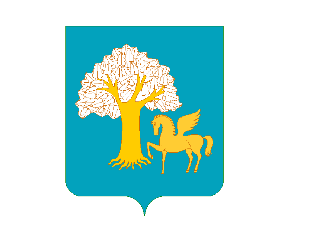 РеспубликаһыныңКыйғы районы муниципаль районының Йыланлы ауыл Советы ауыл биләмәһе Советы(Баш$ортостан Республика%ыны#[ый=ы районыны# Йыланлы ауыл Советы ауыл бил&м&%е Советы  Башкортостан РеспубликаһыныңКыйғы районы муниципаль районының Йыланлы ауыл Советы ауыл биләмәһе Советы(Баш$ортостан Республика%ыны#[ый=ы районыны# Йыланлы ауыл Советы ауыл бил&м&%е Советы Республика БашкортостанСовет сельского поселения Еланлинский сельсовет муниципального районаКигинский район(Совет Еланлинскогосельсовета Кигинского районаРеспублики Башкортостан)Республика БашкортостанСовет сельского поселения Еланлинский сельсовет муниципального районаКигинский район(Совет Еланлинскогосельсовета Кигинского районаРеспублики Башкортостан)     KАРАР РЕШЕНИЕ   9  декабрь 2021 й. № 28-24-2   9  декабря 2021 г.